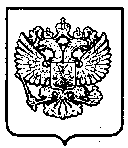 ФЕДЕРАЛЬНАЯ СЛУЖБА ПО НАДЗОРУ В СФЕРЕ ЗДРАВООХРАНЕНИЯ109074, г. Москва, Славянская площадь, д.4, стр. 1УВЕДОМЛЕНИЕо проведении публичного обсужденияВ соответствии со ст. 8.2. Федерального закона от 26.12.2008 № 294-ФЗ                           «О защите прав юридических лиц и индивидуальных предпринимателей при осуществлении государственного контроля (надзора) и муниципального контроля», Планом-графиком проведения публичных обсуждений результатов правоприменительной практики, руководств по соблюдению обязательных требований Федеральной службы по надзору в сфере здравоохранения (Росздравнадзор) за 2020 год, утвержденного руководителем Росздравнадзора 26.12.2019, центральный аппарат Росздравнадзора уведомляет о проведении публичного обсуждения результатов контрольно-надзорной деятельности за 2020 год (далее – публичное обсуждение).Мероприятие состоится 11 февраля 2021 года в 11.00 в режиме видеоконференции. Для участия в мероприятии необходимо подключиться по ссылке: https://vks.roszdravnadzor.ru/c/1240943921. Дополнительно на главной странице Интернет-портала Росздравнадзора будет организована онлайн видеотрансляция мероприятия.Приглашаем принять участие руководителей медицинских и фармацевтических организаций, а также заинтересованных участников медицинской и фармацевтической деятельности в указанном мероприятии. О принятом решении просим сообщить на адрес электронной почты: forum@reg77.roszdravnadzor.gov.ru и в копии: n.veselova@nqi-russia.ru одновременно оформив заявку для регистрации участников в следующем табличном формате:В публичном обсуждении будут рассмотрены следующие виды контрольно-надзорной деятельности Росздравнадзора:государственный контроль качества и безопасности медицинской деятельности;федеральный государственный надзор в сфере обращения лекарственных средств;государственный контроль за обращением медицинских изделий.Росздравнадзор предлагает оставить комментарии и предложения к указанному докладу. ФИООРГАНИЗАЦИЯДОЛЖНОСТЬТЕЛЕФОНЭЛ. ПОЧТА